Кожухова Татьяна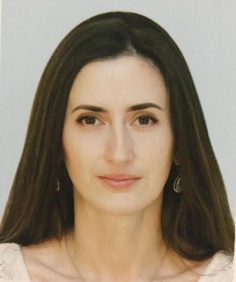 Телефон: +79054719575Skype: tatyana.kozhukhova1Email: ms.kozhukhova.tatyana@mail.ruПрофессиональный переводчик в языковых парах английский - русский, русский-английский. Более 5 лет опыта работы переводчиком фрилансером.Опыт работы2018 – настоящее время. Переводчик- фрилансерМарт 2017 — Январь 2018 Бенефитс Технолоджис, Санкт-Петербург Менеджер по работе со страховыми компаниями СШАКонтакты: Иваницкий Константин skype: kostyalst  Июль 2013 — Январь 2018 Лингвистический  центр НУР, АстанаВнештатный переводчикПеревод финансовой, юридической, строительной документацииКонтакты: centernur@mail.ru Ноябрь 2016 — Декабрь 2016 Кувира, КраснодарПереводчикПоследовательный перевод, медицинская тематикаСентябрь 2008 — Сентябрь 2015 Костанайский Государственный Педагогический Институт, Костанай, www.kspi.kz/rus/Преподаватель английского языка
Составление рабочих программ и силлабусов
Научное руководство дипломными и курсовыми работами
Разработка новых дисциплин по специальностиКонтакты: Кудрицкая Марина Ивановна, заведующая кафедрой, рабочий телефон +7 (7142) 545964, мобильный телефон +7 777 054 70 54Сентябрь 2008 – Август 2011 Казторгтранс, КостанайПереводчикОбразование2013 - Костанайский государственный университет имени А. Байтурсынова, КостанайГуманитарно-социальный факультет, Иностранная филология магистр2010 - Челябинский государственный университет, ЧелябинскЭкономический факультет, Экономист2007 - Костанайский государственный педагогический институт, КостанайФакультет иностранных языков, Филолог, преподаватель английского и турецкого языковТелефон: +79054719575 Skype: tatyana.kozhukhova1 Email: ms.kozhukhova.tatyana@mail.ru